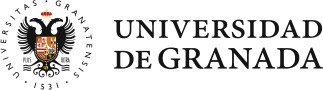 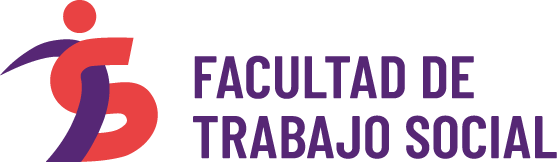 DECLARACIÓN RESPONSABLE DE ORIGINALIDADD./Dª.	                                                                               provisto de Documento Nacional de Identidad, documento de identificación equivalente para los extranjeros residentes en España o pasaporte nº ____        , actuando en nombre y representación propia,DECLARA BAJO SU RESPONSABILIDAD:Que el Trabajo Fin de Grado presentado en la Facultad de Trabajo Social de la Universidad de Granada, con fecha	, denominado: 	________________________________es original (no es copia ni adaptación de otra), inédita (no ha sido difundida por ningún medio, incluyendo Internet) y no ha sido presentada anteriormente por él/ella mismo/a o por otra personaY para que así conste a efectos oportuno, se firma la presente en (lugar) 	____, a (fecha)	_______________.Fdo.:El plagio, entendido como la presentación de un trabajo u obra hecho por otra persona como propio o la copia de textos sin citar su procedencia y dándolos como de elaboración propia, conllevará automáticamente la calificación de cero en esta asignatura, con independencia del resto de las calificaciones que ya hubiera obtenido.